          Свим потенцијалним понуђачимаПРЕДМЕТ :  Појашњење по ЈН 2191 – Резни алат    Питања потенцијалног понуђача:Да ли су прихватљиви изводи који су на српскпо-хрватском језику.   Одговор Наручиоца:Јесу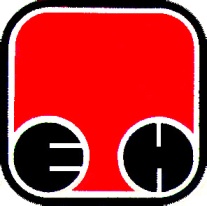 Електропривреда Србије  - ЕПСПривредно ДруштвоТермоелектране Никола Тесла,  Обреновац